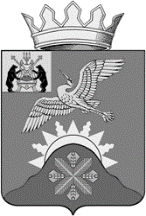 Российская ФедерацияНовгородская область Батецкий районСОВЕТ ДЕПУТАТОВ Батецкого сельского поселенияР Е Ш Е Н И ЕО внесении изменений в Положение о муниципальном контроле на автомобильном транспорте, городском наземном электрическом транспорте и в дорожном хозяйстве в границах населенных пунктов Батецкого сельского поселения Принято Советом депутатов Батецкого сельского поселения 21  декабря  2021 годаВ соответствии с Федеральными законами от 31 июля 2020 года  № 248-ФЗ «О государственном контроле (надзоре) и муниципальном контроле в Российской Федерации», от 11 июня 2021 года № 170-ФЗ «О внесении изменений  в отдельные законодательные акты Российской Федерации в связи с принятием Федерального закона «О государственном контроле (надзоре) и муниципальном контроле в Российской Федерации» Совет депутатов  Батецкого сельского поселения РЕШИЛ:Внести следующие изменения в Положение о муниципальном контроле на автомобильном транспорте, городском наземном электрическом транспорте  и в дорожном хозяйстве в границах населенных пунктов  Батецкого сельского поселения, утвержденное решением Совета депутатов Батецкого сельского поселения от 23.11.2021 № 87-СД:Раздел 5 изложить в новой редакции:«5. Оценка результативности и эффективности деятельности уполномоченного органа  муниципального контроля5.1. Оценка результативности и эффективности деятельности уполномоченного органа осуществляется на основе системы показателей результативности  и эффективности муниципального контроля.5.2. В систему показателей результативности и эффективности деятельности, указанную в пункте 5.1. настоящего Положения, входят:1) ключевые показатели  муниципального контроля;2) индикативные показатели муниципального контроля;5.3. Ключевые показатели муниципального контроля и их целевые значения, индикативные показатели муниципального контроля установлены  Приложением 2  к настоящему Положению.5.4. Уполномоченный орган ежегодно осуществляет подготовку доклада о муниципальном контроле с учетом требований, установленных федеральном законом № 248- ФЗ».Утвердить Перечень индикаторов риска нарушения обязательных  требований при осуществлении муниципального контроля на автомобильном транспорте, городском наземном электрическом транспорте и в дорожном хозяйстве в границах населенных пунктов  Батецкого сельского поселения,  согласно приложению № 1.Утвердить ключевые и индикативные показатели и их целевые значения муниципального контроля на автомобильном транспорте, городском наземном электрическом транспорте и в дорожном хозяйстве в границах населенных пунктов Батецкого сельского поселения согласно приложению                   № 2.Пункт 1.1. настоящего решения вступает в силу с 01 марта                   2022 года.3. Опубликовать настоящее решение в муниципальной газете «Батецкие вести» и разместить на официальном сайте Администрации Батецкого муниципального района в информационно-телекоммуникационной сети «Интернет» в разделе Батецкое сельское поселение.Глава Батецкого сельского поселения                                С. Я. Резникп. Батецкий21 декабря  2021 года№ 91-СДПриложение № 1                                       к Положению о муниципальномконтроле на автомобильном       транспорте, городском наземномэлектрическом транспорте и в дорожном хозяйстве в границах населенных пунктов на территории  Батецкого                                          сельского поселенияПЕРЕЧЕНЬ ИНДИКАТОРОВ РИСКАнарушения  обязательных требований в сфере муниципального  контроляна автомобильном транспорте, городском наземном электрическом транспорте  и в дорожном хозяйстве в границах населенных пунктов на территории  Батецкого сельского поселения1. Наличие информации об установленном факте загрязнения и (или) повреждения  автомобильных дорог и дорожных сооружений на них, в том числе элементов обустройства автомобильных дорог, полос отвода автомобильных дорог, придорожных полос  автомобильных дорог;2. Наличие информации об установленном факте нарушения обязательных требований к осуществлению дорожной деятельности;3. Наличие информации об установленном факте нарушений обязательных требований к эксплуатации объектов дорожного сервиса, размещенных в полосах отвода и (или) придорожных полосах автомобильных дорог;4. Наличие информации об установленном факте нарушений обязательных требований, установленных в отношении перевозок по муниципальным маршрутам регулярных перевозок, не относящихся к предмету федерального государственного контроля (надзора) на автомобильном транспорте, городском наземном электрическом транспорте и в дорожном хозяйстве в области организации регулярных перевозок;5. Наличие информации об установленном факте истечения сроков действия технических требований и условий, подлежащих обязательному исполнению, при проектировании, строительстве, реконструкции, капитальному ремонте, ремонте и содержании автомобильных дорог и (или) дорожных сооружений, строительстве и реконструкции в границах придорожных полос  автомобильных дорог объектов капитального строительства, объектов, предназначенных для осуществления  дорожной деятельности, и объектов дорожного сервиса, а также при размещении элементов обустройства автомобильных дорог;6. Наличие информации об установленном факте несоответствия автомобильной дороги и (или) дорожного сооружения после проведения их строительства, реконструкции, капитального ремонта, ремонта и содержания, обязательным требованиям;7. Наличие информации об установленном факте нарушений обязательных требований при производстве дорожных работ.                                                  _________________________Приложение № 2                                       к Положению о муниципальномконтроле на автомобильном       транспорте, городском наземномэлектрическом транспорте и в дорожном хозяйстве    в границах населенных пунктов на территории  Батецкого                                          сельского поселенияКЛЮЧЕВЫЕ ПОКАЗАТЕЛИмуниципального контроля  на автомобильном транспорте, городском наземном электрическом транспорте  и в дорожном хозяйстве в границах населенных пунктов на территории  Батецкого сельского поселенияИНДИКАТИВНЫЕ ПОКАЗАТЕЛИмуниципального контроля  на автомобильном транспорте, городском наземном электрическом транспорте  и в дорожном хозяйстве в границах населенных пунктов на территории  Батецкого сельского поселения___________________№ п/пКлючевые показателиЦелевыезначения1231.Доля автомобильных дорог, в отношении которых не проводится работа по ремонту и содержанию автомобильных дорог общего пользования и искусственных дорожных сооружений на них5%2.Доля автомобильных дорог, отвечающих требованиям к дорожно-строительным материалам и изделиям95%3.Доля организации регулярных перевозок по муниципальным маршрутам, не относящихся к предмету федерального государственного контроля (надзора) на автомобильном транспорте, городском наземном электрическом транспорте и в дорожном хозяйстве90%4.Доля соблюдения требований к эксплуатации объектов дорожного сервиса, размещенных в полосах отвода и (или) придорожных полосах автомобильных дорог общего пользования90%№п/пИндикативные показатели1. Количество внеплановых контрольных (надзорных) мероприятий, проведенных за отчетный период2. Количество внеплановых контрольных (надзорных) мероприятий, проведенных за отчетный период3.Количество внеплановых контрольных (надзорных) мероприятий,   проведенных за отчетный период на основании выявления соответствия объекта контроля параметрам, утвержденным индикаторами риска нарушения обязательных требований, или отклонения объекта контроля от таких параметров, за отчетный период4.Общее количество контрольных (надзорных) мероприятий 
с взаимодействием, проведенных за отчетный период5. Количество контрольных (надзорных) мероприятий с взаимодействием по  каждому виду КНМ, проведенных за отчетный период6.Количество контрольных (надзорных) мероприятий, проведенных 
с использованием средств дистанционного взаимодействия, за отчетный период7.Количество обязательных профилактических визитов, проведенных 
за отчетный период8.Количество предостережений о недопустимости нарушения обязательных требований, объявленных за отчетный период9.Количество контрольных (надзорных) мероприятий, по результатам которых выявлены нарушения обязательных требований, за отчетный период10.Количество контрольных (надзорных) мероприятий, по итогам  которых возбуждены дела об административных правонарушениях, за отчетный период11.Сумма административных штрафов, наложенных по результатам контрольных (надзорных) мероприятий, за отчетный период12.Количество контрольных (надзорных) мероприятий, по результатам которых выявлены нарушения обязательных требований, за отчетный период13.Количество направленных в органы прокуратуры заявлений о согласовании проведения контрольных (надзорных) мероприятий, по которым органами прокуратуры отказано в согласовании, за отчетный период14.Общее количество учтенных объектов контроля на конец отчетного периода15.Количество учтенных объектов контроля, отнесенных к категориям риска, по каждой из категорий риска, на конец отчетного периода16.Количество учтенных контролируемых лиц на конец отчетного периода17.Количество учтенных контролируемых лиц, в отношении которых проведены контрольные (надзорные) мероприятия, за отчетный период18.Общее количество жалоб, поданных контролируемыми лицами 
в досудебном порядке за отчетный период19.Количество жалоб, в отношении которых контрольным (надзорным) органом был нарушен срок рассмотрения, за отчетный период20.Количество жалоб, поданных контролируемыми лицами в досудебном порядке, по итогам рассмотрения которых принято решение о полной либо частичной отмене решения контрольного (надзорного) органа либо о признании действий (бездействий) должностных лиц контрольных (надзорных) органов недействительными, за отчетный период21.Количество исковых заявлений об оспаривании решений, действий (бездействий) должностных лиц контрольных (надзорных) органов, направленных контролируемыми лицами в судебном порядке, за отчетный период22.Количество исковых заявлений об оспаривании решений, действий (бездействий) должностных лиц контрольных (надзорных) органов, направленных контролируемыми лицами в судебном порядке, по которым принято решение 
об удовлетворении заявленных требований, за отчетный период23.Количество контрольных (надзорных) мероприятий, проведенных с грубым нарушением требований к организации и осуществлению государственного контроля (надзора) и результаты которых были признаны недействительными и (или) отменены, за отчетный период